KUWAIT UNIVERSITY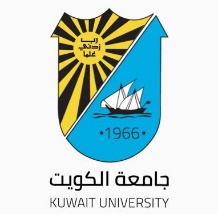 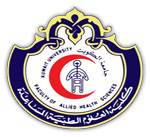 FACULTY OF ALLIED HEALTH SCIENCESSTUDENT UNEXCUSED ABSENCE AND LATENESS REPORTTo: Vice-Dean, Student AffairsName of Student: ……………………………………………………………………	Student No.:………………………..Course No.: ………   Course Name:…………………………….........  Section No.:……  Warning No:….....Total number of hours for the course= ……………….hours. 10% unexcused absence from the course = ………..hours: 1st Warning15% unexcused absence from the course = ………..hours: 2nd Warning20% unexcused absence from the course = ………..hours: Student is given ‛F′ for the course.UNEXCUSED ABSENCE (UA)  ….... UA hours this report   ……………..… UA hours previously reported       Total UA hours….….....Date: ………………………………… Signature (Teacher):………………………..……………………………………………Date 1st Warning sent		…………………………………..Date Final Warning sent	…………………………………..Date ‛Fail′ Notification sent	…………………………………..Date: ………………………………... Signature (Supervisor/Coordinator): …………………………………………….UNEXCUSED LATENESSDate of absence(s)No. of hoursReasons given by students and teacher’s comments1.………………………..……………………………………………………………………………………………………….2.………………………………………………………………………………………………………………………………….3.………………………………………………………………………………………………………………………………….4.………………………………………………………………………………………………………………………………….Date of LatenessReasons given by students and teacher’s comments1.…………………………………………………………………………………………………………………2.…………………………………………………………………………………………………………………3.…………………………………………………………………………………………………………………